CONFIRMATION OF ARRIVALWe certify thatMr/Ms __________________________________________ started his/her study period at (name of the University and Erasmus code) ________________________________________________________-_______________________ on _____________________ (date of arrival) in the framework of the ERASMUS+ STUDY PROGRAMMEThe student will undertake a:Fully face-to-face mobilityPartially face-to-face mobilityFully online mobilityfrom his/her Home Countryat the Receiving CountryDate						      Signature of the responsible person at the host institution______________			        __________________________________________Stamp/Seal of the host institutionThis certificate must be sent by the student no later than 15 days after the start date to outgoing.erasmus@unipv.it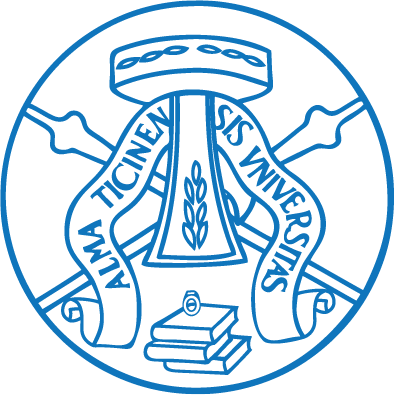 UNIVERSITÀ DEGLI STUDI DI PAVIAPROGRAMMA ERASMUS+/KA1MOBILITÀ DEGLI STUDENTI PER STUDIO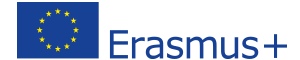 Realizzato con il contributo della Commissione delle Comunità Europee